Билет №19Практическое задание. Наш край в XIII–XVIII вв.На основании представленных материалов ответьте на вопросы.С опорой на источник 1 назовите правителя, при котором территория современного Минского района начала входить в состав Великого княжества Литовского?С опорой на источник 2 охарактеризуйте национальный и конфессиональный состав шляхетского сословия в Минском воеводстве в ⅩⅤⅠ веке. Можно ли назвать состав шляхетского сословия многоконфессиональным?С опорой на источник 3 сделайте выводы о занятиях жителей белорусских земель в ⅩⅤⅠ веке. Объясните свой ответ.Объясните, почему шляхетское сословие в ВКЛ составляло 8-10%, в то время как в соседних государствах привилегированное сословие составляло 1-2% (5 уровень).Источник 1. Картосхема «Расширение границ ВКЛ в XIV в.»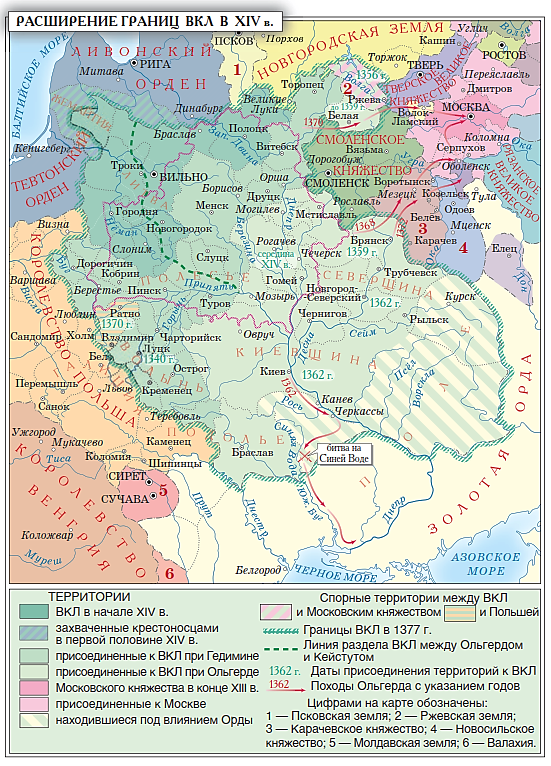 Источник 2. Сведения о национальном и конфессиональном составе шляхты в ⅩⅤⅠ веке на территории Минского воеводства из историко-документальной хроники городов и районов Беларуси «Память».	Подавляющее большинство шляхты составляли белорусы, а по вероисповеданию - православные. Среди шляхты были литовцы и украинцы, а по вероисповеданию - католики.Источник 3. Схема «Сословный состав населения на белорусских землях в ⅩⅤⅠ веке».Все войско ВКЛ было либо шляхтой, либо солдатами, которые выходили на поле боя в составе отряда шляхтича. Отличившись в сражении, любой рядовой солдат мог получить дворянский титул. Эта система сильно отличалась от системы Московской Руси, где существовало обыкновенное рекрутство и на войну шли в большинстве холопы, и от системы Западной Европы с наемным войском. Шляхта ВКЛ шла защищать родину потому, что это было ее святой обязанностью.ПоясненияСтрежик Ж.И., Государственное учреждение образование «Щомыслицкая средняя школа»№ зада-нияУровень усвоения учебного материалаВид деятельностиПримерный ответ12 уровень, нахождение информации, предъявленной в явном виде.Использование информации карты При Гедимине (ссылка на карту).23 уровень, нахождение информации, предъявленной в материале в неявном виде.Извлечение информации из фрагмента текста по истории.Да, многонационально и многоконфессионально. По национальному составу шляхетское сословие в ⅩⅤⅠ веке состояло из белорусов, были так же литовцы и украинцы. По конфессиональному составу православные и католики.34 уровень, установление связей между смысловыми единицами информации, представленной в знаковых системах Использование приемов анализа, обобщения, систематизации, классификации, оценки, установления причинно-следственных связей.Занятиями жителей (сословий ВКЛ) белорусских земель в ⅩⅤⅠ веке были земледелие (крестьяне, их большинство); ремесло и торговля (мещане); военное дело, управление государством (шляхта); служение в церкви или костёле (духовенство - другое).45 уровень, оперирование программным учебным материалом, применение исторических знаний, операций и приемов мыслительной деятельности в незнакомой ситуацииУстановления причинно-следственных связей, формулирование выводов.Все войско ВКЛ было либо шляхтой, либо солдатами, которые выходили на поле боя в составе отряда шляхтича. Отличившись в сражении, любой рядовой солдат мог получить дворянский титул. Эта система сильно отличалась от системы Московской Руси, где существовало обыкновенное рекрутство и на войну шли в большинстве холопы, и от системы Западной Европы с наемным войском. Шляхта ВКЛ шла защищать родину потому, что это было ее святой обязанностью.